附件1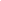 2024年面向社会公开招聘员额教师岗位表2024年面向社会公开招聘员额教师岗位表2024年面向社会公开招聘员额教师岗位表2024年面向社会公开招聘员额教师岗位表2024年面向社会公开招聘员额教师岗位表招聘单位招聘岗位名称岗位类别招聘人数其他条件成都市双庆中学校初中语文教师1成都市双庆中学校初中体育教师1成都市双庆中学校初中信息技术教师1合计合计合计3